Publicado en Barcelona, Madrid el 19/07/2022 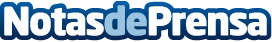 En tthegap entienden lo digital y lo creativo como algo complementarioCuando se fusionan la digitalización más innovadora y eficaz y las ideas más notorias y disruptivas, se crea la evolución perfecta en comunicaciónDatos de contacto:Antonio Bernal607259631Nota de prensa publicada en: https://www.notasdeprensa.es/en-tthegap-entienden-lo-digital-y-lo-creativo Categorias: Telecomunicaciones Comunicación Marketing Madrid Cataluña Emprendedores E-Commerce Digital http://www.notasdeprensa.es